O kojoj životinji govori priča?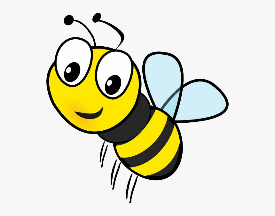 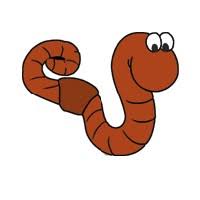 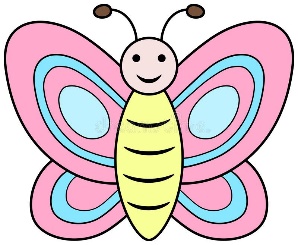 Što sve crvić nema?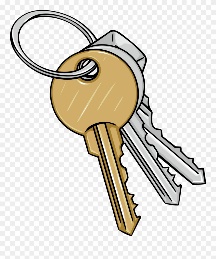 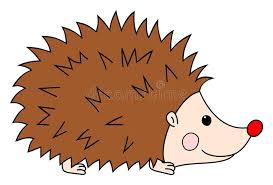 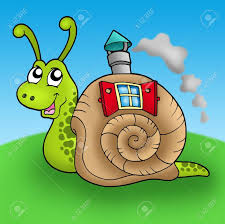                                                        (bodlje)                                                                       (kuću)Što je crvić odlučio potražiti?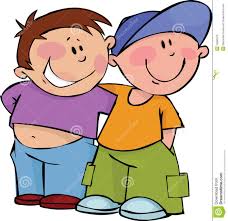 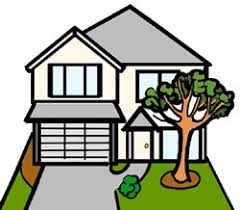 (prijatelja)                                                                              (stan/kuću)U kojem voću je crvić pronašao stan?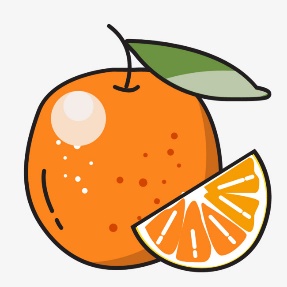 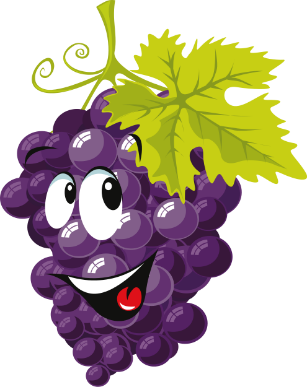 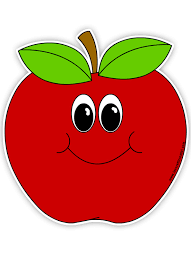 